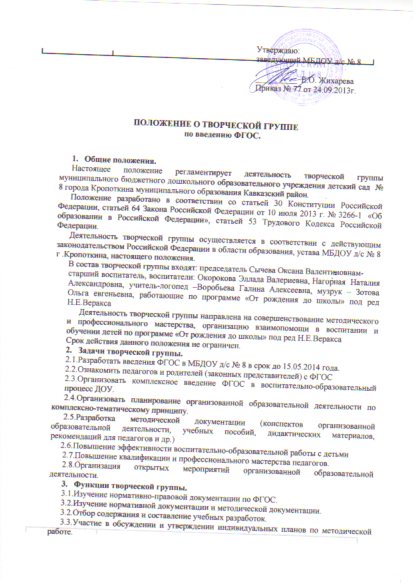       3.4.Разработка перспективного планирования.	3.5.Взаимопосещения учебных занятий.      4.Права творческой группы.Творческая группа имеет право:4.1.Осуществлять работу по плану, утвержденному руководителем МБДОУ д/с № 8.4.2.Предлагать новые наглядно-методические пособия для обучения детей.4.3.Приглашать на заседания творческой группы представителей общественных организации, учреждений.4.4.Активно участвовать в разработке открытых мероприятий, учебных занятий.       5.Организация работы творческой группы.5.1.Зесадания творческой группы проводятся по мере необходимости.5.2.Работа творческой  группы осуществляется по плану, утвержденному руководителем МБДОУ д/с № 8.5.3. Творческая группа избирается из высококвалифицированных, инициативных педагогов сроком на один год.5.4.Результаты работы творческой группы доводятся до сведения педагогов на Педагогическом совете.Ответственность творческой группы.Творческая группа несет ответственность за:6.1.Выполнение плана работы.6.2.Принятие конкретных решений по каждому рассматриваемому вопросу с указанием ответственных лиц и сроков выполнения.Делопроизводство.7.1.Заседание творческой группы оформляется протоколом. Протоколы подписываются председателем творческой группы.7.2.Анализ работы творческой группы за учебный год представляется в письменном отчете председателем группы заведующему МБДОУ д/с № 8.Заключительные положения.8.1.Настоящее положение вступает в действие с момента утверждения и издания приказа руководителем МБДОУ д/с № 8.8.2.Изменения и дополнения в настоящее положение не реже одного раза в 5 лет и подлежат утверждению руководителем.Принято на педагогическом совете №1 от 01.08.2013   года,  протокол №1 